КПРФ уже длительное время ведет информационную кампанию в защиту своего кандидата в президенты на выборах 2018 года Павла Грудинина и против рейдерского захвата подмосковного совхоза имени Ленина. Экспресс-кампанию в защиту журналиста-расследователя из «Медузы» в конце прошедшей недели провели либералы.Как видим, она оказалась "блиц-кригом" по сравнению размеренным ходом защиты Павла Грудинина, что последовательно и не всегда разворотливо ведут КПРФ и национал-патриоты. Да, у каждой из кампаний своя специфика, свои обстоятельства и своя драматургия. Но тем любопытнее сравнить "блиц-криг" либералов и размеренность информдавления КПРФ и других левых патриотов.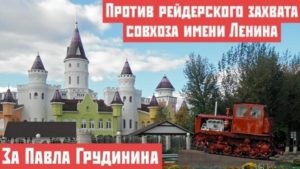 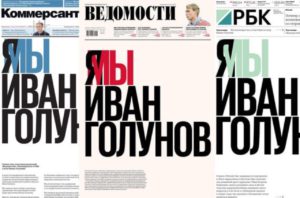 Пик информкампании КПРФ должен был наступить в канун и день рассмотрения «дела Грудинина» в Мособлсуде 10 июня. Эти данные еще не поступили и, соответственно, не могут быть обработаны и проанализированы. А вот спонтанный пик кампании в защиту журналиста пришелся на 8 июня – день рассмотрения в Никулинском суде г. Москвы слушаний об аресте или не аресте Голунова. Эти медиа-измерения уже произведены. Однако, в целом, по уже имеющимся медиа-данным можно составить впечатления о масштабах той и другой информкампании и имеющихся у КПРФ и левых, а также либералов-западников калибров "информационных орудий".Итак, Сравним развитие ситуации в социальных сетях по «делу Павла» и по «делу Ивана». Использованы материалы различных информационно-поисковых систем: «BRANDANALYTICS», «GOOGLETRENDS» и «Медиалогии». Анализ сообщений дан за период со 2 по 9 июня и включает пик «операции Иван» и текущий режим «операции Павел»Упоминания во всех СМИ и соцмедиа.За последние 4 дня очевидно лавинообразное упоминание о «деле Ивана» во всех СМИ и соцмедиа – 398414 публикаций. Постепенное информационное развитие ситуации вокруг «дела Павла» - 50 100 публикаций.Соотношение общественного внимания 1 к 8 в пользу «дела Ивана».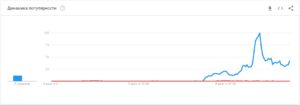 BRAND ANALYTICSКоличество упоминаний во всех СМИ и соц. медиа:Павел Грудинин, сообщений за 4 дня (с 05.06): 50 100, за 09.06: 11 450.Иван Голунов, сообщений за 4 дня (с 05.06): 398 414, за 09.06: 147 044.GOOGLE TRENDSДинамика популярности 02.06-09.06красный – Павел Грудинин, синий - Иван Голунов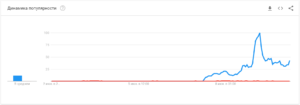 Топ-5 поисковых запросов в Google за период 02.06-09.06Про Павла Грудинина в основном гуглят новое видео под названием «Павел Грудинин. Вот это поворот. Эксклюзив.» с канала «Белая Рысь», на данный момент видео набрало более 1,8 миллионов просмотров.Судя по поисковым запросам про Ивана Голунова, пользователи интернета ничего о нём не знали до случившихся событий, поэтому в основном искали его биографию и статьи. Что интересно, в защиту обоих были созданы петиции, которые искали пользователи Google.Региональный аспект информационных кампанийТоп-10 регионов России по количеству поисковых запросов в Google (в % от регионального максимума)Что интересно, уровень интереса к Павлу Грудинину более равномерно распределен среди различных субъектов РФ, нежели чем к Ивану Голунову.У последнего следующая область после двух столиц (Калининградская) находится на уровне в 45% количества запросов от самого большого числа (Москва) – у Павла Грудинина такой уровень даже не попал в Топ-10, минимальное количество запросов (Новосибирская область) находится на уровне в 53% от наибольшего числа. Также стоит отметить, что ни одна из столиц России не отметилась в топе Грудинина.«Облако слов» в информационных кампаниях.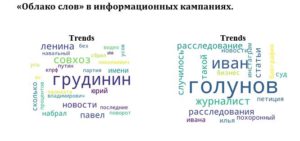 Облако слов по запросу «Павел Грудинин» и «Иван Голунов», GoogleTELEGRAM как источник «элитного внимания» к проблемеКак видно, в телеграм бесспорно тотальное преимущество кампании в защиту Голунова. И не только потому, что был использован медиацентр Петербургского международного экономического форума. «Элитария» журналисты не давали прохода и постоянно задавали вопросы о Голунове. Например, мэр Собянин сначала просто отмахивался. Но когда в течение часа «дело Голунова» обернули против него и на самых хлипких логических и фактических основаниях, вынужден был влиться в ряды топ-комментаторов события для СМИ.TELEGRAM:Количество упоминаний и охват, Иван ГолуновСреднее количество упоминаний в день: 3 000Средний охват всех постов с упоминанием Ивана Голунова за день: 15000000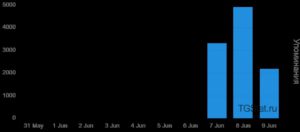 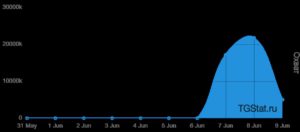 Количество упоминаний и охват в Telegram, Павел Грудинин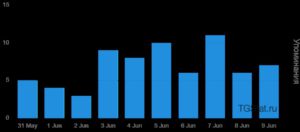 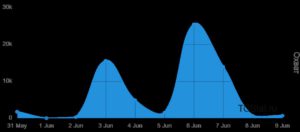 Среднее количество упоминаний в день: 15Средний охват всех постов с упоминанием Павла Грудинина за день: 6 500Количество постов безусловно в пользу Голунова: за сутки 15 про Грудинина и 3000 про Голунова. А вот с просмотрами разница еще более фантастическая: 15 млн. про Голунова и 6,5 тыс. про ГрудининаFACEBOOK И TWITTER как источник «обыденного внимания» к проблеме.FACEBOOK И TWITTERСтатей в Facebook и Twitter за период с 02.06-09.06Иван Голунов: 295Павел Грудинин: 41Вовлеченность в Facebook и Twitter за период с 02.06-09.06Иван Голунов: 99 044Павел Грудинин: 7 891Средняя вовлеченность на один пост в Facebook и Twitter за период с 02.06-09.06Иван Голунов: 336Павел Грудинин: 192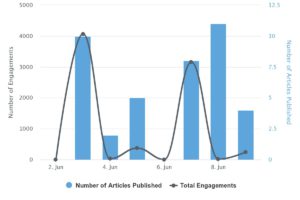 Количество статей и уровень вовлечения, Павел Грудинин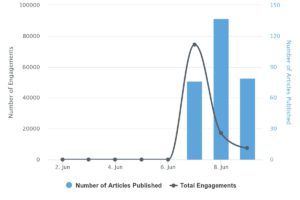 Количество статей и уровень вовлечения, Иван ГолуновДинамика вовлеченности под постами об Иване Голунове пошла на спад.Топ источников в постах на Facebook и в Twitter, упоминающих Ивана Голунова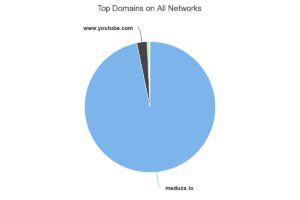 Большая часть статей об Иване Голунове, попавшая в поле зрения пользователей Facebook и Twitter, пришла с его места работы - meduza.ioТоп инфоповодов с упоминанием Павла Грудинина в Facebook и Twitter, 02.06-09.061) Павел Грудинин. Вот это поворот. Эксклюзив.youtube.comВовлеченность:3.5K2) Совхоз им Ленина арестован. Павел Грудинин на очереди. #Павелл Грудининyoutube.comВовлеченность:2.4K3) Совхоз им Ленина арестован. Павел Грудинин на очереди. #Павел Грудининpdsnpsr.ruВовлеченность:6864) Срочно! Началось физическое устранение блогеров. Павел Грудинин нуждается в вашей помощи.youtube.comВовлеченность:5095) Грудинин П.Н. - осталось только запретить его Роскомнадзором.youtube.comВовлеченность:3396) Что построил Грудинин и что натворил Путин #КириллМямлинyoutube.comВовлеченность:1477) Что построил Грудинин и что натворил Путин #КириллМямлинpdsnpsr.ruВовлеченность:1148) Павел Грудинин. Вот это поворот. По просьбе Белая Рысь.youtube.comВовлеченность: 309) Павел Грудинин - вот это поворот | видео от Белая Рысь | Митинги и протесты в Россииyoutube.comВовлеченность: 3010) Павел Грудинин. Рейдерский захват!?youtube.comВовлеченность: 20Топ инфоповодов с упоминанием Иван Голунова в Facebook и Twitter, 02.06-09.061) В Москве задержан корреспондент отдела расследований «Медузы» Иван Голунов. Заявление Галины Тимченко и Ивана Колпакова — Meduzameduza.ioВовлеченность:25.3K2) В Москве задержан корреспондент «Медузы» Иван Голунов — Meduzameduza.ioВовлеченность:19.1K3) В Москве задержан спецкор издания Meduza Иван Голуновbbc.comВовлеченность:10.6K4) Иван Голунов. Совсем охуелиvarlamov.ruВовлеченность:6.7K5) Государственный канал «Россия 24» объявил, что Иван Голунов был в состоянии опьянения. Но показал документ, где сказано, что опьянения не былоmeduza.ioВовлеченность:5.4K6) Иван Голунов в суде. Фотография — Meduzameduza.ioВовлеченность:3.5K7) Иван Голунов: «Это из-за похоронного бизнеса. Мне поступали угрозы». Прочитайте его расследованиеtvrain.ruВовлеченность:3.1K8) Адвокат: Иван Голунов больше суток не спал и не ел — Meduzameduza.ioВовлеченность:3.1K9) «Это из-за похоронного бизнеса». Иван Голунов — о том, почему его преследуют — Meduzameduza.ioВовлеченность:2.3K10) Задержан журналист Иван Голунов. Скорее всего, из-за нового расследованияrepublic.ruВовлеченность:2.1KНекоторые выводы:Сравнивая масштабы и политическую активность акторов в ходе различных информационных кампаний "операция Иван" и "операция Павел" видно, что для достижения политического эффекта несомненно решающую роль играет масштаб информационной кампании.Не только либеральная журналистская солидарность сыграла решающую роль в достижении положительного эффекта в защиту Голунова. Удачно была использована площадка ПМЭФ, куда были стянуты все информационные силы режима, призванные освещать новые победы В.В. Путина и его союз с китайским товарищем Си.Не следует забывать, что либералам удачно удалось сыграть на «межипериалистических противоречиях» различных элитных групп. На ПМЭФ некоторые «члены Политбюро 2.0» с удивлением узнали, что они являются интересантами «дела Голунова» и вынуждены были реагировать.«Дело Голунова» блестящая российская иллюстрация того как «хвост вертит собакой». Впрочем, так всегда развиваются "майданные процессы".И что КПРФ и левые? Сравнивая информационные орудия и эффективность пока можно сказать одно: «Завидовать будем». И учиться. Концентрации ресурсов. Креативности. Эффективности расходования ограниченных ресурсов. Ну, и искать адекватные «мозги» для победы в такого рода кампаниях. Либералы опять многому научили патриотов, как левых, так и не левых. Пора бы всем заканчивать подготовительный класс обучения у либералов...Подготовили:С.П. Обухов, доктор политических наук, Е.Б. Шабарова, кандидат политических наук,А. И. Егоров, аналитик ЦИПКР.Отв. за выпуск: С.П. Обухов, доктор политических наукПавел ГрудининИван ГолуновПавел Грудинин вот это поворотжурналист Иван Голуновколхоз имени Ленина Павел ГрудининИван Голунов статьипалихатаИван Голунов этосколько процентов набрал Павел ГрудининИван Голунов расследованияпетиция Павел Грудининпетиция Иван ГолуновПавел ГрудининИван ГолуновУльяновская область,100город Москва,100Тульская область,76город Санкт-Петербург,83Республика Коми,73Московская область,75Республика Алтай,61Ленинградская область,71Московская область,59Калининградская область,45Амурская область,58Тверская область,45Республика Марий Эл,54Калужская область,44Томская область,54Новосибирская область,44Воронежская область,53Томская область,43Новосибирская область,53Рязанская область,42